Figure S1. Brain regions of central-executive network. Regions were labeled in labeled in different colors.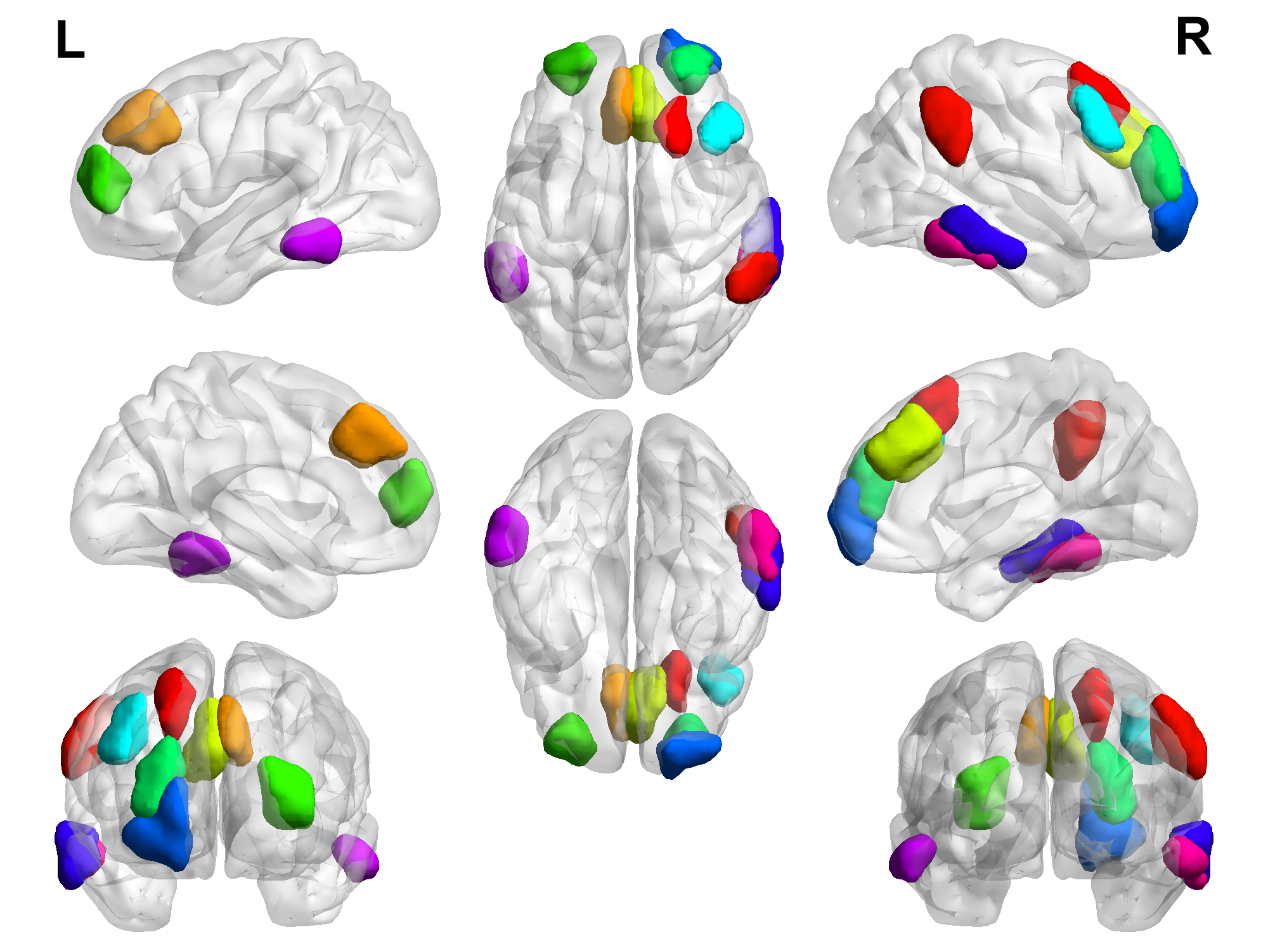 Figure S2. The negative correlation between the chronological age and GMV of 17 networks. The brain age related network (central-executive network) was marked with “*”.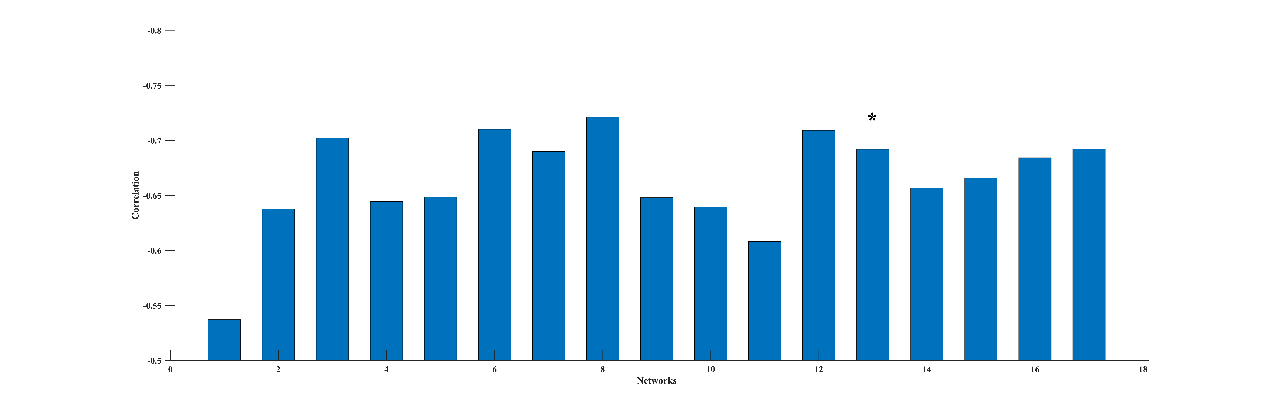 